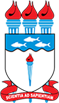 UNIVERSIDADE FEDERAL DE ALAGOASSecretaria Administrativa da Pró-reitoria de Extensão e Cultura/PROEXCTelefone  3214-1675E-mail para envio dos documentos:  secret.proex@gmail.comFormulário encontrado na página da UFAL : https://ufal.br/ufal/extensao/documentos/formulariosFORMULÁRIO DE DADOS DO/A BOLSISTAInforme o nº e o nome do EDITALDADOS PESSOAIS DO/A BOLSISTA:DADOS PESSOAIS DO/A BOLSISTA:DADOS PESSOAIS DO/A BOLSISTA:DADOS PESSOAIS DO/A BOLSISTA:DADOS PESSOAIS DO/A BOLSISTA:NOME COMPLETO:  NOME COMPLETO:  NOME COMPLETO:  NOME COMPLETO:  NOME COMPLETO:  CPF:                                                                                                 CPF:                                                                                                 CPF:                                                                                                 CPF:                                                                                                 CPF:                                                                                                 TELEFONE CELULAR:TELEFONE CELULAR:TELEFONE CELULAR:TELEFONE CELULAR:TELEFONE CELULAR:E-MAIL CADASTRADO NO SIGAA:  E-MAIL CADASTRADO NO SIGAA:  E-MAIL CADASTRADO NO SIGAA:  E-MAIL CADASTRADO NO SIGAA:  E-MAIL CADASTRADO NO SIGAA:  DADOS BANCÁRIOS: DADOS BANCÁRIOS: DADOS BANCÁRIOS: DADOS BANCÁRIOS: DADOS BANCÁRIOS: NOME DO BANCO:                                                                   NÚMERO DA AGÊNCIA COM O DÍGITO, SE HOUVER:  NOME DO BANCO:                                                                   NÚMERO DA AGÊNCIA COM O DÍGITO, SE HOUVER:  NOME DO BANCO:                                                                   NÚMERO DA AGÊNCIA COM O DÍGITO, SE HOUVER:  NOME DO BANCO:                                                                   NÚMERO DA AGÊNCIA COM O DÍGITO, SE HOUVER:  NOME DO BANCO:                                                                   NÚMERO DA AGÊNCIA COM O DÍGITO, SE HOUVER:  NÚMERO DA CONTA CORRENTE COM O DÍGITO(SE HOUVER):   NÚMERO DA CONTA CORRENTE COM O DÍGITO(SE HOUVER):   NÚMERO DA CONTA CORRENTE COM O DÍGITO(SE HOUVER):   NÚMERO DA CONTA CORRENTE COM O DÍGITO(SE HOUVER):   NÚMERO DA CONTA CORRENTE COM O DÍGITO(SE HOUVER):   DADOS ACADÊMICOS:DADOS ACADÊMICOS:DADOS ACADÊMICOS:DADOS ACADÊMICOS:DADOS ACADÊMICOS:CURSO / TURNO:                                                                                        CURSO / TURNO:                                                                                        CURSO / TURNO:                                                                                        CURSO / TURNO:                                                                                        MATRÍCULA Nº: PROJETO(S) QUE DESENVOLVE OU DESENVOLVERÁ:PROJETO(S) QUE DESENVOLVE OU DESENVOLVERÁ:PROJETO(S) QUE DESENVOLVE OU DESENVOLVERÁ:PROJETO(S) QUE DESENVOLVE OU DESENVOLVERÁ:PROJETO(S) QUE DESENVOLVE OU DESENVOLVERÁ:Nº E NOME DO EDITAL E DO PROJETO:Nº E NOME DO EDITAL E DO PROJETO:Nº E NOME DO EDITAL E DO PROJETO:CAMPUS E UNIDADE ACADÊMICA DO PROJETO:CAMPUS E UNIDADE ACADÊMICA DO PROJETO:NOME COMPLETO E TITULAÇÃO DO(A) COORDENADOR(A) DO PROJETO: NOME COMPLETO E TITULAÇÃO DO(A) COORDENADOR(A) DO PROJETO: NOME COMPLETO E TITULAÇÃO DO(A) COORDENADOR(A) DO PROJETO: NOME COMPLETO E TITULAÇÃO DO(A) COORDENADOR(A) DO PROJETO: NOME COMPLETO E TITULAÇÃO DO(A) COORDENADOR(A) DO PROJETO: E-MAIL DO(A) COORDENADOR(A):Data:    _______/________ / __________  Assinatura do(a) bolsista (PODE SER DO SOUGOV, SE TIVER):Data:    _______/________ / __________  Assinatura do(a) bolsista (PODE SER DO SOUGOV, SE TIVER):ATENÇÃO:OBSERVAÇÃO: INFORMAR O NOME DO(A) BOLSISTA SUBSTITUÍDO(A), QUANDO HOUVER: ATENÇÃO:OBSERVAÇÃO: INFORMAR O NOME DO(A) BOLSISTA SUBSTITUÍDO(A), QUANDO HOUVER: ATENÇÃO:OBSERVAÇÃO: INFORMAR O NOME DO(A) BOLSISTA SUBSTITUÍDO(A), QUANDO HOUVER: 